2911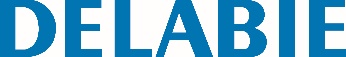 Jumbo toilet paper dispenser - 400mReference: 2911 Specification DescriptionJumbo toilet paper dispenser. Large model for 400m rolls. One-piece hinged cover for easy maintenance and better hygiene. With lock and standard Delabie key.Level control. Dimensions: Ø 305mm, depth 135mm. Bright polished 304 stainless steel. With back-piece: protects paper from imperfections in wall, humidity and dust.10-year warranty.